Agriculture-Nutrition Field NoteIntegration and Coordination in GuatemalaA Program Example from the Agriculture and Nutrition Global Learning and Evidence Exchange Landscape AnalysisJSI Research & Training Institute, Inc. (JSI) • Helen Keller International (HKI) • International Food Policy Research Institute (IFPRI) • Save the Children (SC) • The Manoff Group (TMG)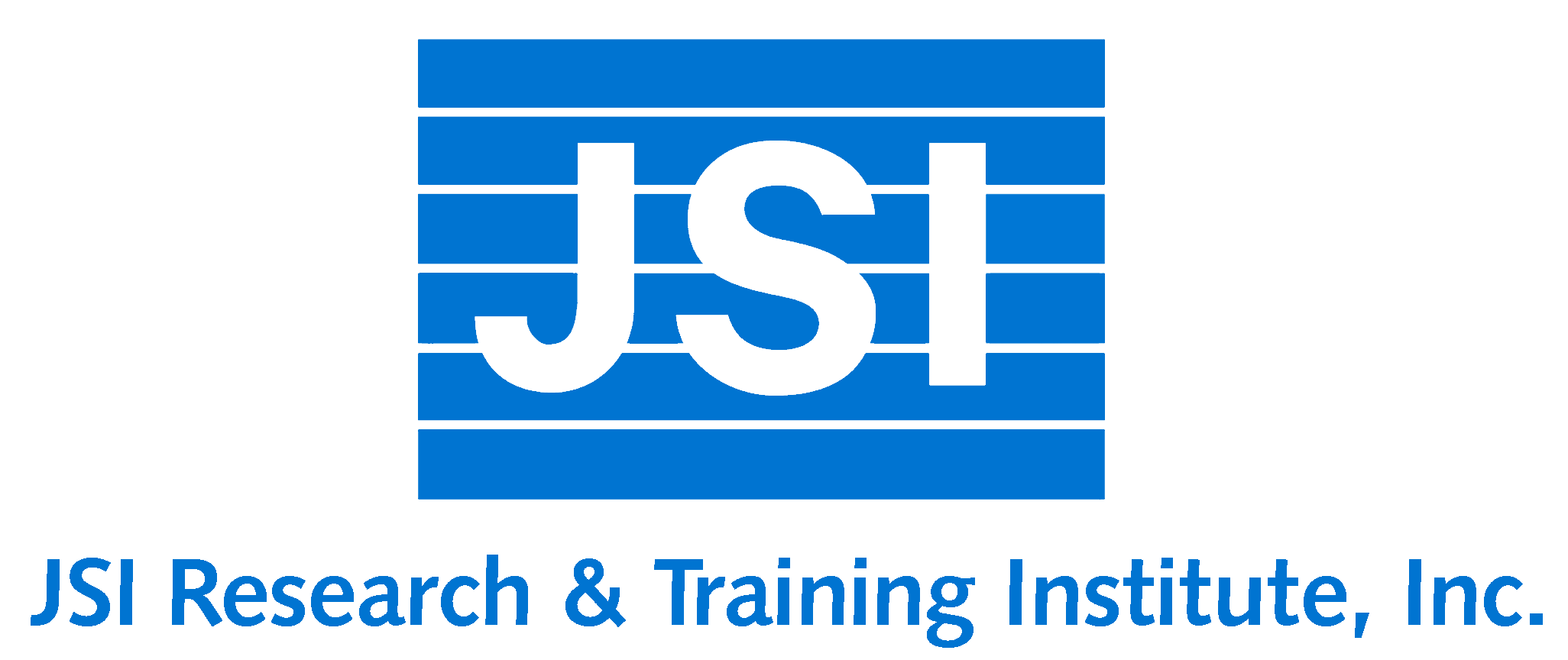 AcknowledgmentsA special thanks to the principal investigator and author of this document, Alyssa Klein of the SPRING Project. Also from the SPRING Project, Lidan Du led the Landscape Analysis team and provided valuable guidance and feedback and Aaron Buchsbaum provided extensive comments. Anu Narayan, Deputy Director of SPRING, and Heather Danton, Director of Food Security at SPRING, offered invaluable direction and feedback. From the USAID Guatemala Mission, Judith Timyan, Senior Health Advisor, and David Delgado, Senior Food Security Advisor, generously shared documentation and information about the program and the lessons they have learned from its implementation. Anne Swindale, Senior Program Advisor of Monitoring and Evaluation, and Philip Steffen, Senior Food Security Analyst, both from the Bureau of Food Security, provided information and facilitated access to the project team. DisclaimerThis message is made possible by the generous support of the American people through the United States Agency for International Development (USAID) and Feed the Future, the US Government's global hunger and food security initiative, under the terms of the Cooperative Agreement AID-OAA-A-11-00031 (SPRING), managed by the JSI Research & Training Institute, Inc. (JSI). The contents are the responsibility of JSI and do not necessarily reflect the views of USAID or the US Government. About SPRINGThe Strengthening Partnerships, Results and Innovations in Nutrition Globally (SPRING) project is a five-year USAID-funded Cooperative Agreement to strengthen global and country efforts to scale up high-impact nutrition practices and policies and improve maternal and child nutrition outcomes. The project is managed by the JSI Research & Training Institute, Inc., with partners, Helen Keller International, the Manoff Group, Save the Children, and the International Food Policy Research Institute. SPRING provides state-of-the-art technical support and focuses on the prevention of stunting and maternal and child anemia in the first 1,000 days of life.SPRING ProjectJSI Research & Training Institute, Inc.1616 Fort Myer Drive, 16th FloorArlington, VA 22209 USAPhone: 703-528-7474Fax: 703-528-7480Email: info@spring-nutrition.orgInternet: www.spring-nutrition.orgIntroductionWorldwide efforts are earnest to reach the Millennium Development Goal target by 2015:  halving the proportion of people who suffer from hunger.  Yet around the world, 165 million children remain stunted and 870 million people are chronically undernourished. The Lancet 2013 Series on Maternal and Child Nutrition points to a growing consensus that combating the global burden of malnutrition will require collaboration across development sectors. Recognizing the potential gains that can be made through better coordination, USAID’s Bureau for Food Security and Bureau of Global Health commissioned the Strengthening Partnerships, Results, and Innovations in Nutrition Globally (SPRING) project to lead a series of practical and program-driven Agriculture and Nutrition Global Learning and Evidence Exchange (AgN-GLEE) events in Uganda, Guatemala, and Thailand between December 2012 and March 2013. To inform the agendas of the AgN-GLEEs, SPRING conducted a landscape analysis.  Its purpose was to review and synthesize current Feed the Future (FTF) investments being made by USAID, extracting key data and patterns from project documents and telephone interviews with USAID Missions. In addition to completing landscape analysis reports for each of the 19 FTF countries, SPRING also conducted several field studies. These qualitative exercises were designed to gather, analyze, and summarize one or more practical activities being carried out by either a USAID Mission or and FTF implementing partner that demonstrated potential for supporting nutritional outcomes within the country’s FTF defined zone of influence (ZOI). This field note highlights the work of the Guatemala Mission to coordinate programming within the Feed the Future ZOI with the goal of achieving greater nutritional outcomes.BackgroundThe Guatemalan Feed the Future strategy aims to sustainably reduce poverty and hunger and adopts a value chain approach to achieving inclusive, market-led agricultural growth. Complemented by improved access to health services, potable water, and comprehensive hygiene and nutrition education, the country’s FTF program is expected to improve nutrition for women and children in the targeted population. Guatemala’s Feed the Future zone of influence is the Western Highlands region of the country, constituting the five departments of Huehuetenango, Quetzaltenango, Quiche, San Marcos, and Totonicapán. FTF activities are a core part of Mission-wide effort to develop a truly integrated and multisectoral development program for the Western Highlands. A coordinating framework, the Western Highlands Integrated Program (WHIP), has evolved over time.  Through WHIP, USAID can engage implementing partners, community leaders, and the Government of Guatemala to ensure that the various projects and efforts are yielding the maximum benefits.Key implementing mechanisms in the Western Highlands include the Rural Value Chains Project (RVCP), the Community Nutrition and Health Project (Nutri-Salud), two multiyear Food for Peace (FFP) projects (SEGAMIL and PAISANO), and a Local Governance Strengthening Project, among others. Also, regional initiatives are in place, such as the Food Security Participating Agency Service Agreement, which aims to improve agriculture-led growth.  This initiative assists farmers and the Government of Guatemala institutions in meeting sanitary and phytosanitary standards for agricultural exports in the Central American nations of El Salvador, Guatemala, Nicaragua, Honduras, Costa Rica, and in the Dominican Republic. Targeting and GeographyThe above-mentioned projects colocate their efforts to enhance results. All focus on the five departments of the Western Highlands. Further, Nutri-Salud and the RVCPs all implement their activities in the same set of 30 municipalities within these five departments. PAISANO and SEGAMIL operate in 18 of the 30 municipalities. The local governance project is also present in a number of these 30 municipalities (and also is focused on the five Western Highlands departments). Annex 1 provides a complete list of all participating municipalities by project.A key reason for focusing on these 30 municipalities was to carry out a strategy that combined available resources with population needs. Specifically, the intention was that Nutri-Salud have a wide enough scope to potentially reach every individual residing in the selected municipalities. The Mission initially determined that resources were sufficient to reach approximately 1.5 million people.  This estimate was based on government survey data, proposals provided by USAID technical offices, the presence of ongoing USAID projects, and an International Food Policy Research Institute study. It was also decided that the RVCP would operate in the same 30 municipalities, albeit with a subset of the population. Thus, implementing mechanisms were awarded with the understanding that Nutri-Salud and RVCP would each work in the same 30 municipalities. The RVCP works with smallholder farmers and groups, including women, and farmers graduating from the FFP projects, with agricultural technical assistance and market-led development of the coffee and horticultural value chains. Nutri-Salud and FFP focus their efforts on women and children under the age of five with nutrition, health, and hygiene activities and with social and behavior change communication (SBCC). FFP also engages small farmers with home horticulture interventions that promote consumption and sale of produce. Integration Strategy Guatemala’s program strives to coordinate the delivery of value chain activities, direct nutrition activities, and FFP interventions through well-defined partnership mechanisms. The Mission has led an ongoing process of coordination internally between offices and across project and government partners, and has made integration “a policy and not a goal.” Listed below are key steps taken by the Guatemala Mission to develop and formalize its coordination mechanisms. Mission Coordination Creating the WHIP. The Western Highlands Integrated Program working group was created in May 2011.  It combines staff from all technical offices to promote collaboration and information sharing and to strengthen project coherence and effectiveness. Initially, weekly meetings were held with any interested technical staff members who were available. The Mission Director was brought on board, and documentation, referred to as an “Executive Correspondence,” was written to institutionalize the meeting structure and coordination mechanisms. This correspondence, which was initially addressed to Mission staff and is now being translated and shared with partners, explains the organization and purpose of the WHIP. Defining the purpose. The purpose of the WHIP was clarified as: to ensure collaboration among USAID technical offices and program resources and partners; to coordinate activities within Guatemala, USAID Washington and other USG agencies; to monitor achievement of results; and to report on overall program progress. Institutionalizing a Mission core group. The Mission created a standing committee known as the WHIP Core Technical Working Group.  It includes representatives from the Economic Growth, Health/Education, Food Security, Democracy/Governance, Planning and Program Support and Acquisitions and Assistance offices. The WHIP Core Technical Working Group is expected to report quarterly to the Mission director on the status of integration, the work of interdepartmental coordination teams, and any analytical work. Seeking results: Staff members at implementing partner organizations who demonstrate successful examples of coordination and collaboration will receive congratulatory letters from the Guatemala Mission director, with copies sent to USAID/Washington. These letters are intended to foster friendly competition among implementing partners in a way that highlights the types of collaboration expected under Feed the Future. The Mission hopes that implementing partners will also consider these accolades during staff evaluations. Motivating coordination through cross-objective budgeting. The Mission strategically built financial coordination and oversight into the WHIP by allocating $1M and $800K from the Economic Growth Office to finance local governance and nutrition activities, respectively. The Economic Growth Office, which is home to the FTF initiative, tracks and reports on the use of these funds by the other offices, making the Health/Education office and the Democracy/Governance office accountable for their respective Economic Growth Office budget allocations. These offices must contribute activity updates to Economic Growth Office performance reports.Coordinating procurement. The procurement instruments for the RVCP, Nutri-Salud, and FFP awards were all designed at the same time and with considerable interactions among teams in multiple technical offices. Evaluation committees for awarding grants were made up of staff from different offices. Creating a common language. The new procurement documents contained identical language on principles such as “linking value chains with nutrition and dietary diversity,” “behavior change for improved nutrition,” “sustainability through local governance,” “leveraging private sector resources,” and “coordination with other USAID partners.” This was meant to create shared values and commonly understood concepts and objectives among projects. Working with projects in the Western Highlands. The Mission is in the process, as of April 2013, of hiring a USAID staff member to live and work in the Western Highlands as a permanent representative to advance integration among projects and staff.  Project CoordinationEstablishing department-level committees. The Mission supported a pilot department-level coordination committee in Quiche, where two of the implementing partners had extensive experience on the ground and the partner and the local government already had a strong relationship. Over the course of a series of meetings, all partners presented their activities and potential coordination approaches within the department of Quiche. The partners elected a lead-partner agency and an individual representative to be the coordinator. A letter of understanding that formalized the agreement to integrate field activities was signed by all partners in Quiche and by the Mission director early in 2013. The same process is being rolled out in the other Feed the Future departments, and in April 2013, Huehuetenango held its first departmental-wide meeting.Coordinating project implementation. WHIP meetings discussed the need for all partners to map where they work within each municipality to coordinate and harmonize efforts, to avoid working with the same households unless appropriate, and to design the content of their interventions to complement the others’ efforts. For example, partners in Quiche held two mapping meetings as a part of their departmental-level coordination. The Mission director suggested holding meetings in the rest of the departments in which project implementers present geographic target regions using Geographic Information Systems and Google Earth. Also, implementers of Nutri-Salud and of FFP projects recognized that they had excessive overlap and worked, in November 2012, to “accurately and painstakingly” divide the communities where each project would work within their municipalities. A referral system among implementing partners of different projects is still in development. Currently, participant referral among projects is ad hoc, with partners stressing communication among staff members as crucial.Contracting and subcontracting across FFP and Feed the Future. Often, primary implementers on one project are subcontractors on others. For example, Save the Children is the primary implementer of one of the FFP projects, and is a sub under the RVCP. INCAP, a sub under Nutri-Salud, has been hired by the RVCP to work on integrating nutritional outcomes into the value chains work. Mercy Corps, a sub under Nutri-Salud, also manages IMARE, a value chains project with the Economic Growth Office. While this situation had some initial challenges, it ultimately resulted in strengthened relationships, deeper understanding among all parties, and improved accountability. This unique degree of collaboration among implementing partners in Guatemala, as well as different USAID offices, can help to ensure continuity of the work, strengthen the network of partners, increase the comparative advantages of the prime contractor for each project, and enhance the contribution of a given project to the portfolio as an integrated whole.Streamlining measurement. The projects share common Feed the Future indicators, and each includes additional custom indicators that are relevant to their agriculture and nutrition activities. One example of a project indicator measured by all projects is “Number of people trained in child health and nutrition through USG-supported health area programs.” Households reached by more than one project will be flagged by the Mission to ensure that they are not counted more than once. Population-level indicators across the five departments are being collected externally, and two baseline studies are being conducted: one by MEASURE for Nutri-Salud and RVCP and another by ICFI for the FFP projects. Both are collecting data on similar indicators; however, the divergent timing of project awards did not permit conducting only one baseline survey. The Mission has been working to ensure that the two baselines are coordinated and that data collected can be used to inform all projects operating in the Western Highlands. ChallengesIn its endeavor to create a truly integrated program in the Western Highlands, the Guatemala Mission continues to address a number of challenges.  For example, initially, staff members were reluctant to attend weekly coordination meetings. Furthermore, some supervisors did not understand the need for the meetings and were hesitant to let their staff participate. The process of institutionalizing the WHIP, including creating a WHIP Core Technical Working Group within the Mission, has alleviated these concerns, helping to build consensus and buy-in among leadership and technical officers. Occasionally, goals or values differ, and even when they coincide, different implementers have different ways of working, different types of relationships and levels of experience within the communities, and different target beneficiaries. Department coordination committees and the WHIP Core Technical Group are helping strengthen relationships among implementers and foster the communication and understanding needed to overcome these differences. Finally, changes in leadership or staffing over the duration of the project could lead to loss of buy-in from new individuals who have not been involved in building relationships and determining goals. This last challenge is the reason why the Mission began to institutionalize the internal processes by establishing the WHIP Core Technical Working Group and is encouraging the implementers at the department level to set up similar working groups. ConclusionThe success of Guatemala’s programming hinges on the sustainability of these integration and coordination mechanisms at the central and field levels.  It hinges also on support for dynamic staff members at all levels to achieve integration and coordination goals. Current leaders in the Mission and in implementing partner organizations have shared commitments to coordinate and integrate the design and implementation of Feed the Future agriculture and nutrition projects. The Mission took the lead by restructuring itself internally to create the WHIP before requiring that partners better integrate health and nutrition programs at the field level. Multiple mechanisms, such as the WHIP working group, memos of understanding, shared funding streams and indicators, and technical working groups help to ensure close collaboration and integration. Takeaway lessons identified by the Mission include the importance of cross-funding to require technical offices to work together; coordinating meetings between all implementing partners to enable them to share information and build relationships; inserting binding language into procurement documents to ensure common goals; and fostering regular communication among stakeholders within the Mission and among implementing partners. The complexities of coordinating within USAID offices, as well as among more than a dozen partners, coupled with the challenges of managing a multisector program from long distance and complicated on-the-ground realities, cannot be overstated.Project NameAward DateProject TimeframeRural Value Chains Project – ANACAFEMay 31, 20122012–17 Rural Value Chains Project – AGEXPORTMay 23, 20122012–17 Nutri-SaludJune 1, 20122012–17 PAISANOAugust 1, 2012Up to six yearsSEGAMILAugust 1, 2012Up to six years 